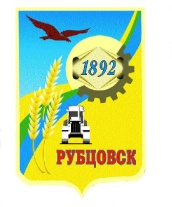 Администрация города Рубцовска Алтайского краяПОСТАНОВЛЕНИЕ12.01.2023 № 59О внесении изменения в постановление Администрации города РубцовскаАлтайского края от 24.10.2022 № 3447 «Об утверждении Административного регламента предоставления Администрацией города Рубцовска Алтайского края муниципальной услуги «Принятие на учет граждан в качестве нуждающихся в жилых помещениях»В целях реализации Федерального закона от 27.07.2010 № 210-ФЗ «Об организации предоставления государственных и муниципальных услуг», закона Алтайского края от 09.12.2005 № 115-ЗС «О порядке ведения органами местного самоуправления учета граждан в качестве нуждающихся в жилых помещениях, предоставляемых по договорам социального найма», в соответствии с постановлением Администрации города Рубцовска Алтайского края от 06.11.2018 № 2849 «Об утверждении Порядка разработки и утверждения административных регламентов предоставления муниципальных услуг на территории муниципального образования город Рубцовск Алтайского края, проведения экспертизы их проектов», руководствуясь статьями 68,70 Устава муниципального образования город Рубцовск Алтайского края, ПОСТАНОВЛЯЮ:1. Внести в приложение к постановлению Администрации города Рубцовска Алтайского края от 24.10.2022 № 3447 «Об утверждении Административного регламента предоставления Администрацией города Рубцовска Алтайского края муниципальной услуги «Принятие на учет граждан в качестве нуждающихся в жилых помещениях» ( далее – Административный регламент) следующие изменения:1.1. Пункт 2.7.1 подраздела 2.7 раздела II изложить в следующей редакции:«2.7.1. Для получения муниципальной услуги Заявитель представляет:            1) заявление о предоставлении муниципальной услуги по форме, указанной в приложении 2 к настоящему Административному регламенту.            Форма заявления о предоставлении муниципальной услуги в электронном виде приведена в приложении 3 к настоящему Административному регламенту. Заявление в письменной форме представляется на личном приеме в Администрации города. В случае направления заявления посредством ЕПГУ формирование заявления осуществляется посредством заполнения интерактивной формы на ЕПГУ без необходимости дополнительной подачи заявления в какой-либо иной форме. В заявлении также указывается один из следующих способов направления результата предоставления муниципальной услуги: в форме электронного документа в личном кабинете на ЕПГУ; дополнительно на бумажном носителе в виде распечатанного экземпляра электронного документа в Администрации города или почтовым отправлением в адрес Заявителя; 2) документ, удостоверяющий личность Заявителя, представителя (паспорт гражданина Российской Федерации Заявителя и членов его семьи, проживающих совместно, или документ, заменяющий паспорт гражданина Российской Федерации (оригинал и копия). В случае направления заявления посредством ЕПГУ сведения из документа, удостоверяющего личность Заявителя, представители формируются при подтверждении учетной записи в Единой системе идентификации и аутентификации из состава соответствующих данных указанной учетной записи и могут быть проверены путем направления запроса с использованием системы межведомственного электронного взаимодействия. В случае, если заявление подается представителем, дополнительно предоставляется документ, подтверждающий полномочия представителя действовать от имени Заявителя.В случае если документ, подтверждающий полномочия Заявителя выдан нотариусом, он должен быть подписан усиленной квалификационной электронной подписью нотариуса.В случае отсутствия в паспорте гражданина Российской Федерации или ином документе, заменяющем паспорт гражданина Российской Федерации, сведений о месте жительства – документ, подтверждающий место жительства заявителя, а также членов его семьи;3) правоустанавливающие документы на объекты недвижимости, права на которые не зарегистрированы в Едином государственном реестре недвижимости (при наличии).».2. Опубликовать настоящее постановление в газете «Местное время» и разместить на официальном сайте Администрации города Рубцовска Алтайского края в информационно-коммуникационной сети «Интернет».  3.  Настоящее постановление вступает в силу после его опубликования в газете «Местное время».4.  Контроль за исполнением настоящего постановления возложить                           на заместителя Главы Администрации города Рубцовска – начальника управления по жилищно-коммунальному хозяйству и экологии Обуховича О.Г.Глава города Рубцовска                                                                             Д.З. Фельдман